         　　　ＫＥＥＰ　ＤＩＳＴＡＮＣＥ      　　　 間隔をあけてご利用ください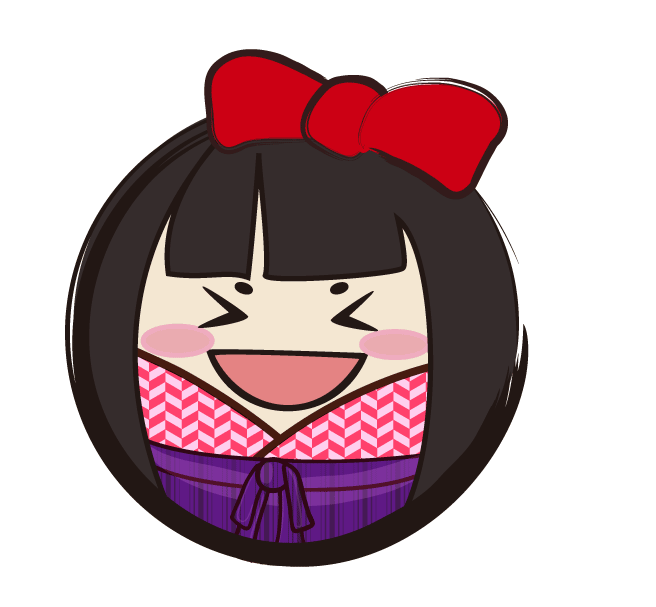 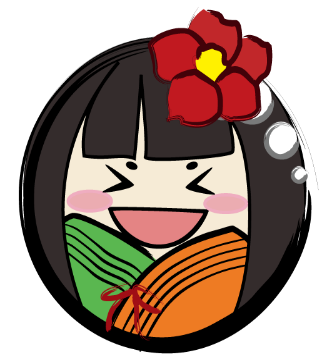 